AntibioticsCan be topical and applied daily for course of pre-op or parenteral & only administered once.Antiparasitics & AntimyiasisAnalagesicsTetanus AntitoxinNAME &(ACTIVE INGREDIENTS)CATEGORYCONCENTRATIONDOSE RATECALCULATIONSFORANIMALSINDICATIONSCONTRAINDICATIONSWITHDRAWAL TIMES FOR FOOD ANIMALSTetraVet Aerosol Spray(Oxytetracycline hydrochloride & Gentian violet)AntibioticOxytetracycline hydrochloride 25mg/mL and Gentian violet 2mg/mLFor Topical Use only. Once or twice daily for 3-5 days. 2 Week old goat @ 5kgVolume Dose= Sprayed twice daily for 5 days6 Month old calf @ 60 kgVolume Dose= Sprayed twice daily for 5 days 2 Year old ram @ 72 kgVolume Dose= Sprayed twice daily for 5 days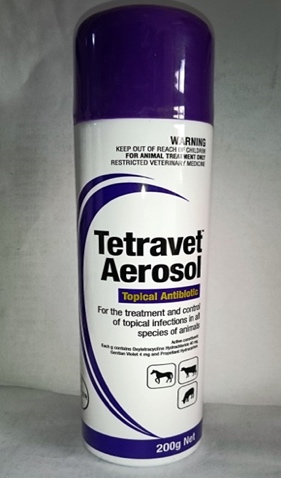 Prevention and treatment of topical infections caused by, or associated with, organisms sensitive to oxytetracycline hydrochloride and gentian violet in all species except fibre-producing animals. Treatment of cuts and wounds.N/A.N/ANAME &(ACTIVE INGREDIENTS)CATEGORYCONCENTRATIONDOSE RATECALCULATIONSFORANIMALSINDICATIONSCONTRAINDICATIONSWITHDRAWAL TIMES FOR FOOD ANIMALSPenstrep 400(Procaine penicillin & Dihydrostreptomycin)Antibiotic200,000 IU/mlCattle:
1 ml per 20 kg body weight for 3 days.Calves, goats, sheep and swine:
1 ml per 10 kg body weight for 3 days.Note: Shake well before use and do not administer more than 20 ml in cattle, more than 10 ml in swine and more than 5 ml in calves, sheep and goats per injection site.2 Week old goat @ 5kgVolume Dose= 0.5 mls6 Month old calf @ 60 kgVolume Dose= 3 mls 2 Year old ram @ 72 kgVolume Dose= 7.2 mls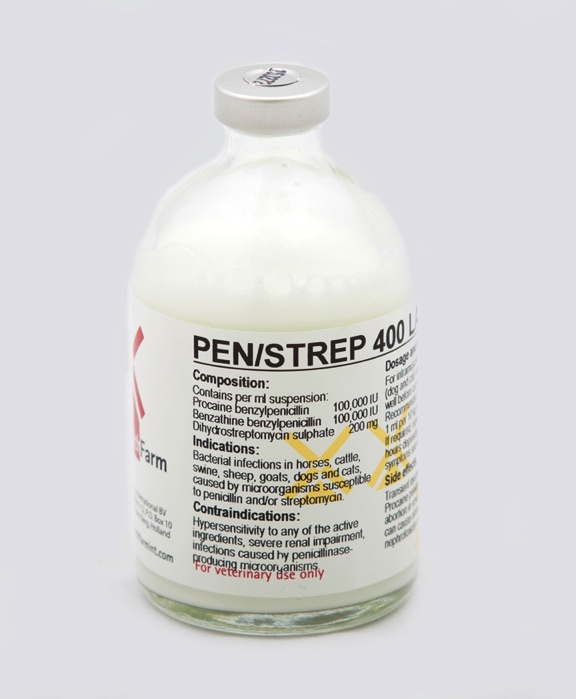 https://www.google.com/url?sa=t&rct=j&q=&esrc=s&source=web&cd=&cad=rja&uact=8&ved=2ahUKEwirwZjIkYXsAhXQmOAKHf1zA0QQFjAAegQIAxAB&url=https%3A%2F%2Fwww.tandfonline.com%2Fdoi%2Fpdf%2F10.1080%2F09712119.1999.9706246&usg=AOvVaw0pz8SyOeN-D6CVHRNUon_X RoA: I.M.Should not be used in: Animal with hypersensitivity to penicillins, procaine and/or aminoglycosides. Administration to animals with a seriously impaired renal function. Concurrent administration of tetracyclines, chloramphenicol, macrolides and lincosamides.Meat: 21 days.
Milk: 3 days.NAME &(ACTIVE INGREDIENTS)CATEGORYCONCENTRATIONDOSE RATECALCULATIONSFORANIMALSINDICATIONSCONTRAINDICATIONSWITHDRAWAL TIMES FOR FOOD ANIMALSAmoxycillin 150 LA(Amoxycillin) Antibiotic (Beta-lactam)150 mg/ml1 ml per 15 kg bodyweight.This dosage may be repeated after 48 hours if necessary.
No more than 20 ml should be injected into a single site.2 Week old goat @ 5kgVolume Dose= 0.3 mls6 Month old calf @ 60 kgVolume Dose= 4 mls 2 Year old ram @ 72 kgVolume Dose= 4.8 mls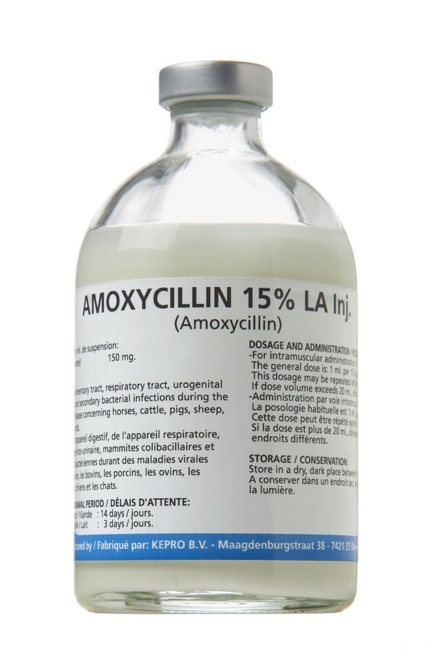 Used as an antibiotic in the treatment of infection caused by organisms sensitive to amoxycillin for the following species: CattleSheep PigsDogsCatsRoA: Sheep, Cattle & Pigs: I.MDogs & Cats: I.M & S.C.Should not be used in patients with:Known hypersensitivity to drug and other beta-lactam antibiotics. Pregnant/Lactating animals.Meat: 14 daysMilk: 3 daysNAME &(ACTIVE INGREDIENTS)CATEGORYCONCENTRATIONDOSE RATECALCULATIONSFORANIMALSINDICATIONSCONTRAINDICATIONSWITHDRAWAL TIMES FOR FOOD ANIMALSMatabicheras Fort Dodge 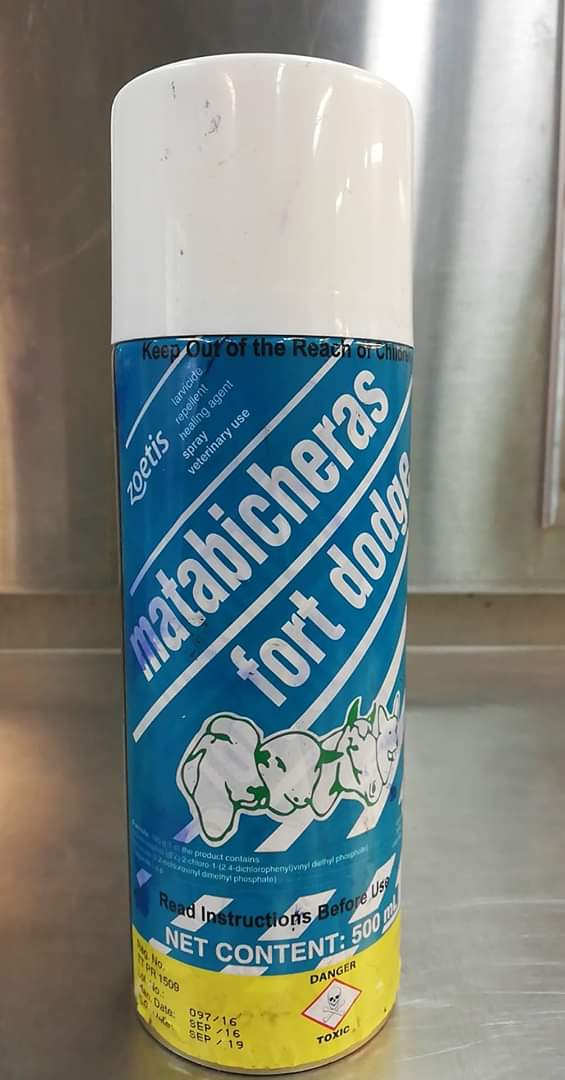 Larvicide, repellent and healing sprayChlorfenvinphos: 0.52 g. Dichlorvos: 0.83 g. Formulation agents q.s.p .: 100 gFor Topical Use only. Once or twice daily for 3-5 days. 2 Week old goat @ 5kgVolume Dose= Sprayed twice daily for 5 days6 Month old calf @ 60 kgVolume Dose= Sprayed twice daily for 5 days 2 Year old ram @ 72 kgVolume Dose= Sprayed twice daily for 5 daysRecommended in wounds caused by dipteran larvae (Flies), indicated to prevent and cure myiasis in navels of newborn animals and in wounds caused by castration, dehorning, tail docking, marking, abrasions and surgeries. It is also recommended to be used on lesions produced by larvae of Dermatobia hominis, lesions originating from putrefaction of the foot (pododermatitis), wounds produced by cutting warts (papillomas) and any other type of wound.N/AN/ANAME &(ACTIVE INGREDIENTS)CATEGORYCONCENTRATIONDOSE RATECALCULATIONSFORANIMALSINDICATIONSCONTRAINDICATIONSWITHDRAWAL TIMES FOR FOOD ANIMALSBanamine (flunixin meglumine)Analgesic/NSAID50 mg/mlCattle: 2.2 mg/kgSheep/Goats:2.2 mg/kg I.V. daily for 3–5 dayshttps://onlinelibrary.wiley.com/doi/pdf/10.1002/9781119073543.app1 2 Week old goat @ 5kgVolume Dose= 0.22 mls6 Month old calf @ 60 kgVolume Dose= 2.64 mls 2 Year old ram @ 72 kgVolume Dose= 3.20 mls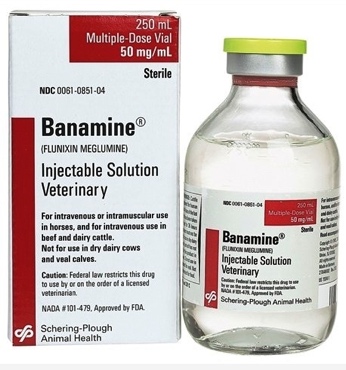 Potent analgesic, antipyretic and anti-inflammatoryTreats pain and inflammation as well as to reduce feverTreats colic in horsesTreats pyrexia associated with bovine respiratory disease and endotoxemiaIn ruminants, it is a good analgesic for visceral pain reliefTreats pyrexia due to mastitisApproved for use in food animalsRoA:  I.V or I.M Horses onlyCattle: Breeding bullsCalves to be used for veal Dry dairy cowsPregnant cowsHorse:Horses intended for food. Pregnant maresMay be assoc. w/ gastrointestinal & renal toxicity. Risk increases with patients that are; Dehydrated On concomitant diuretic therapy Those with renal, cardiovascular, and/or hepatic dysfunction. Concomitant use with other NSAIDs and corticosteroids. Meat: 4 daysMilk: 36 hoursNAME &(ACTIVE INGREDIENTS)CATEGORYCONCENTRATIONDOSE RATECALCULATIONSFORANIMALSINDICATIONSCONTRAINDICATIONSWITHDRAWAL TIMES FOR FOOD ANIMALSMetacam/Meloxicam 20Analgesic/NSAID20 mg/mlCattle: Single IV or SC injection- 0.5mg/kg (in combination with antibiotic therapy or oral rehydration therapy)Surgical pain/analgesia- 0.5-1.0mg/kg PO q24-48 hours.Small ruminants: 2 mg/kg loading dose then 0.5 mg/kg s.c. or i.v. every 36 hours2 Week old goat @ 5kgVolume Dose= 0.5 mls and then 0.125 mls6 Month old calf @ 60 kgVolume Dose= 1.5 – 3 mls CONTRA-INDICATED!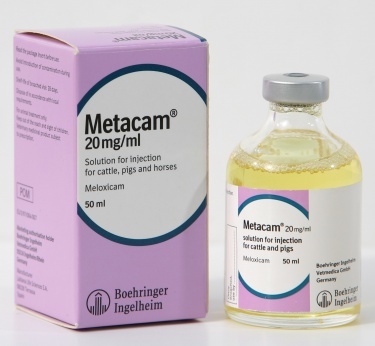 Treats chronic pain and inflammationPostoperative pain associated with surgical procedures such as castrations or dehorningShould not be used in: Bulls, rams or boars intended for breedingDo not use in animals suffering from gastrointestinal disorders.Do not administer concurrently with steroidal, other nonsteroidal anti-inflammatory drugs or with anti-coagulant agents.Concomitant use of NSAIDs with aminoglycoside antimicrobials in very young animals may result in renal toxicity.Severely dehydrated, hypovolaemic or hypotensive animals.Very young/debilitated animalsPregnant animalsMeat: Cattle: 20 daysSheep & Goats: 11 daysSwine: 5 daysMilk: 96 hoursNAME &(ACTIVE INGREDIENTS)CATEGORYCONCENTRATIONDOSE RATECALCULATIONSFORANIMALSINDICATIONSCONTRAINDICATIONSWITHDRAWAL TIMES FOR FOOD ANIMALSRimadyl (Carprofen)Analagesic/NSAID50 mg/mlCattle: 1.4mg/kg IVSheep/Goats:1.4 mg/kg s.c. or i.v., repeat once after 48–72 hours 2 Week old goat @ 5kgVolume Dose= 0.14 mls6 Month old calf @ 60 kgVolume Dose= 1.68 mls 2 Year old ram @ 72 kgVolume Dose= 2 mls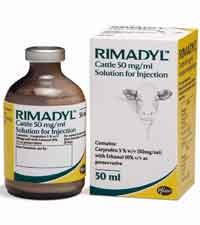 Used to treat post-operative pain and inflammationUsed to reduce inflammation associated with bovine respiratory diseaseRoA: I.V. or S.C.Should not be used in:Animals suffering from cardiac, hepatic or renal impairment.Animals suffering from gastro-intestinal ulceration or bleeding.Do not use in animals with known hypersensitivity to the veterinary medicinal product.Dehydrated, hypovolaemic or hypotensive animals. Concurrent administration of potentially nephrotoxic drugs should be avoided.Meat: 21 daysMilk: N/ANAMECATEGORYCONCENTRATIONDOSE RATECALCULATIONSFOR ANIMALSINDICATIONSCONTRAINDICATIONSWITHDRAWAL TIMES FOR FOOD ANIMALSTetanus Antitoxin (Equine origin) Immune SERA and Immunoglobulins1,500 I.U/ 5 mlPrevention Dose: 1,500 I.U.Treatment Dose:Cattle/Horses: 10,000- 50,000 I.USwine/Sheep/Goats:3,000-15,000 I.U.Repeat in 7 days as considered necessary.2 Week old goat @ 5kgDose= 1,500 I.U.6 Month old calf @ 60 kgDose= 1,500 I.U. 2 Year old ram @ 72 kgDose= 1,500 I.U.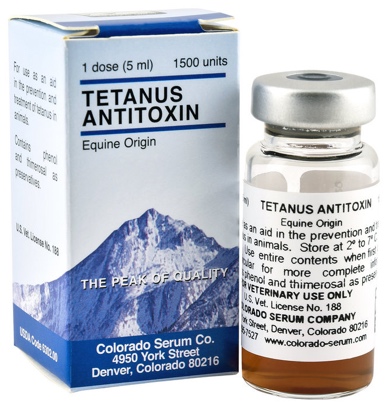 Used to establish short-term passive immunity for tetanus for the following species: Beef and Dairy Cattle HorsesSheepGoatsSwineRoA: I.M, S.C.Should not be used;In animals with hypersensitivity to drug.Epinephrine INJ (1:1,000) should be available in the event of anaphylactic rxn. Meat: 21 days Milk: 14 days